Княжпогостский район принял участие в двухдневных сборах секретарей муниципальных антитеррористических комиссийВ столице Коми прошли плановые двухдневные сборы секретарей муниципальных антитеррористических комиссийС докладом об угрозообразующих факторах в Республике Коми в области противодействия терроризму выступил руководитель аппарата Антитеррористической комиссии в Республике Коми Александр Бурцев."По-прежнему выявляются недостатки в антитеррористической защищенности потенциальных объектов террористических посягательств, в том числе объектов транспорта и транспортной инфраструктуры, топливно-энергетического комплекса, мест массового пребывания людей, отдыха и оздоровления детей", – пояснил важность и необходимость мероприятия А. Бурцев.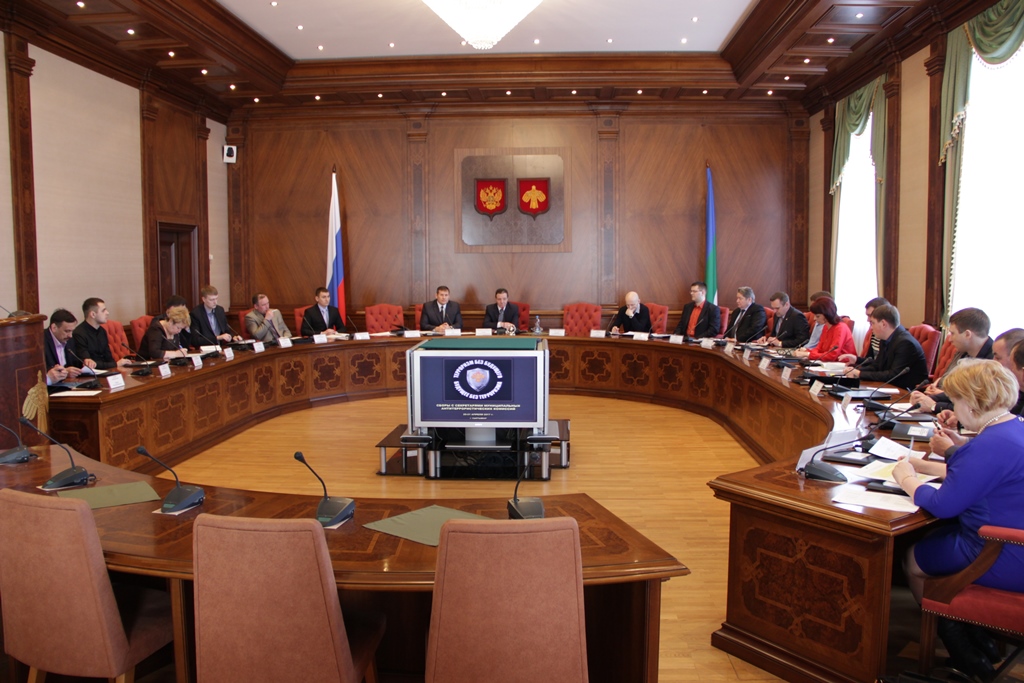 Большую часть времени при проведении мероприятия участники провели в обсуждении выполнения законодательства в области антитеррористической защищенности мест массового пребывания людей.В ходе сборов также участникам разъяснили алгоритм действий руководителей органов местного самоуправления при установления уровней террористической опасности, предусматривающих принятие дополнительных мер по обеспечению безопасности личности, общества и государства, утвержденного Указом президента Российской Федерации от 14 июня 2012 г. № 851Впервые в практике проведения сборов был использован метод заслушивания опыта муниципальных образований. Так, представители администрации Печорского района Михаил Козлов и администрации Воркуты Евгений Быстряков в своих докладах поделились опытом работы муниципальной антитеррористической комиссии в проведении комплексных комиссионных мероприятий по выявлению и учету бесхозных территорий, зданий, сооружений и иных объектов в целях выявления фактов их незаконного использования посторонними лицами.Также участники сборов обсудили практику реализации мероприятий Комплексного плана противодействия идеологии терроризма в Республике Коми на 2013 – 2018 годы.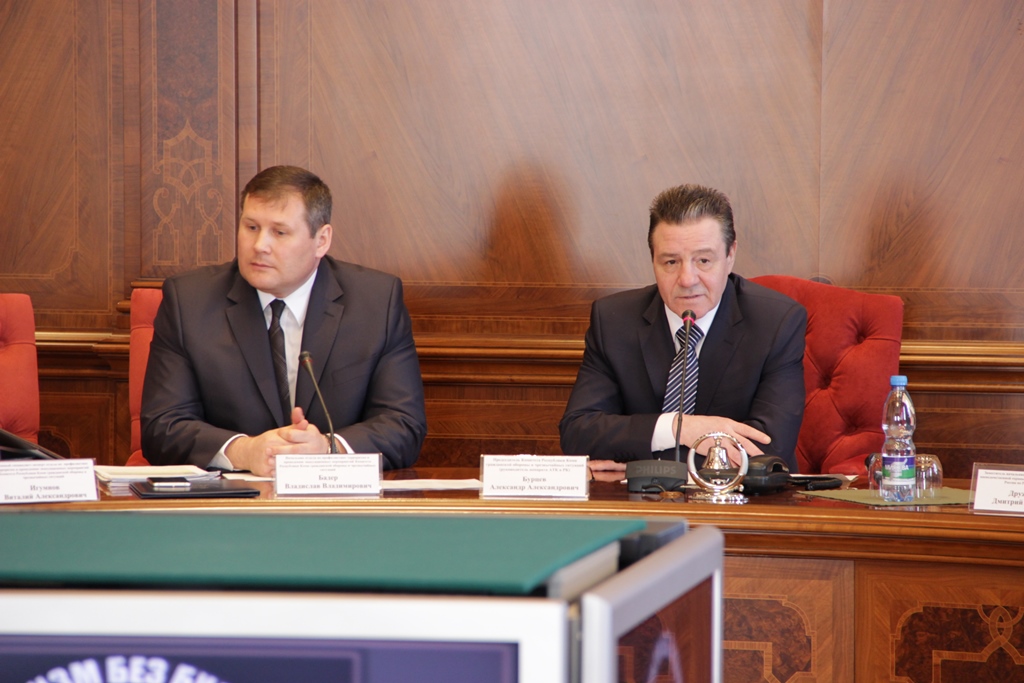 В практической части сборов прошли занятия по обеспечению антитеррористической защищенности объекта образования и объекта спорта, а также тестирование участников на знание нормативной базы в области профилактики терроризма и минимизации его последствий.Секретари муниципальных антитеррористических комиссий получили методические материалы, брошюры, компакт – диски, которые будут использованы в муниципальных образованиях для организации занятий по противодействии идеологии терроризма."Сборы прошли в динамичном формате и имели практическую пользу для проводимой работы в области борьбы с терроризмом", – отметил Александр Бурцев, подводя итоги мероприятия.